Calendrier de l’Avent 2017 à travers Giez ! Récapitulatif par dates : CAL (seulement fenêtre illuminée) / PO (Porte ouverte, voir verso)Pour la journée des SAPINS, vos sapins de Noël sont offerts par la commune ce jour-là de 15h00 à 17h00! Les fenêtres faisant Porte Ouverte (PO) acceuillent entre 18h30 et 21h00 pour le verre de l'amitié.Ce calendrier vous a été chaleureusement créé par Benoît Kemmling. Pour toutes informations supplémentaires, vous pouvez le contacter au 079.676.36.84. DatesLieuxOrganisateursCAL ou POVen. 1Grande salle (dès 19h00)AVENT-CINÉProjection du film Le grand chemin à 20h30CAL + POSam. 2MaisonFamille GermondCAL + PODim. 3Four banalAmicale du Four à painCAL + POLun. 4MaisonFamille GuignetCAL + POMar. 5Famille Nadia et Serge PidouxCALMer. 6MaisonCatherine MajolaCAL + POJeu. 7Famille CottensCALVen. 8Maison (habits chauds car à l’extérieur)Famille Haftgoli et Famille HessCAL + POSam. 9Dim. 10MaisonFamille WidmerCAL + POLun. 11Mar. 12 CONSEILLa séance du Conseil se déroulera à 19h30 à la grande salleMer. 13Jeu. 14MaisonFamille DucretCAL + POVen. 15Brasserie de GiezCamille Zappella et Benjamin StrahmCAL + POSam. 16 SAPINSMaisonFamille RoybonCAL + PODim. 17MaisonFamille QuadriniCAL + POLun. 18Mar. 19CollègeMadame Ricci + Classe enfantine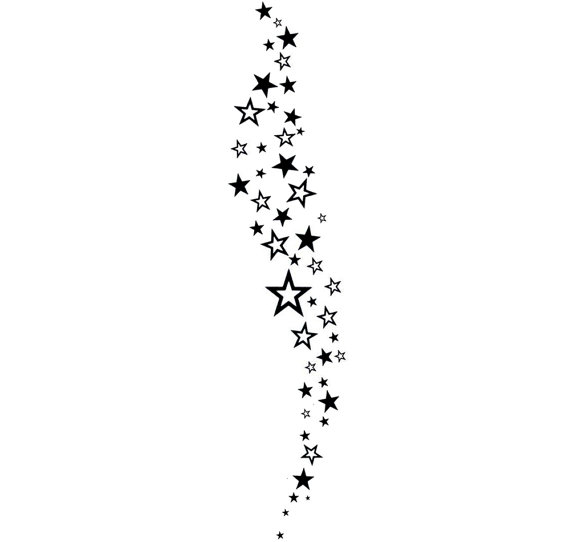 CAL + POMer. 20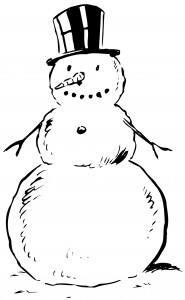 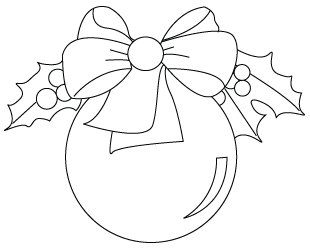 Joyeuses Fêtes !Joyeuses Fêtes !Joyeuses Fêtes !Jeu. 21Joyeuses Fêtes !Joyeuses Fêtes !Joyeuses Fêtes !Ven. 22Joyeuses Fêtes !Joyeuses Fêtes !Joyeuses Fêtes !Sam. 23Joyeuses Fêtes !Joyeuses Fêtes !Joyeuses Fêtes !Dim. 24Veillée de Noël à 23h00 à l’Eglise de GiezVeillée de Noël à 23h00 à l’Eglise de GiezVeillée de Noël à 23h00 à l’Eglise de Giez